1.Objet de ces principes directeurs d’examen2.Matériel requis2.12.22.32.42.53.Méthode d’examen3.1Nombre de cycles de végétationEn règle générale, la durée minimale des essais doit être d’un seul cycle de végétation.L’examen d’une variété peut être achevé quand le service compétent peut déterminer avec certitude le résultat de l’examen.3.2Lieu des essaisEn règle générale, les essais doivent être conduits en un seul lieu.  Pour les essais conduits dans plusieurs lieux, des indications figurent dans le document TGP/9, intitulé “Examen de la distinction”.3.3Conditions relatives à la conduite de l’examenLes essais doivent être conduits dans des conditions assurant une croissance satisfaisante pour l’expression des caractères pertinents de la variété et pour la conduite de l’examen.Étant donné les variations de la lumière solaire, les déterminations de la couleur avec un code de couleurs doivent être faites dans une enceinte avec une lumière artificielle ou au milieu de la journée, dans une pièce sans rayon de soleil direct.  La distribution spectrale de la source de lumière artificielle doit être conforme à la norme CIE de la lumière du jour définie conventionnellement D 6.500 et rester dans les limites de tolérance du “British Standard 950”, partie I.  Les déterminations doivent être faites en plaçant la partie de plante sur un fond de papier blanc.  Le code de couleur et sa version doivent être indiqués dans la description variétale.3.4Protocole d’essai3.4.13.5Essais supplémentairesDes essais supplémentaires peuvent être établis pour l’observation de caractères pertinents.4.Examen de la distinction, de l’homogénéité et de la stabilité4.1Distinction4.1.1Recommandations généralesIl est particulièrement important pour les utilisateurs de ces principes directeurs d’examen de consulter l’introduction générale avant toute décision quant à la distinction.  Cependant, il conviendra de prêter une attention particulière aux points ci-après. 4.1.2Différences reproductiblesLes différences observées entre les variétés peuvent être suffisamment nettes pour qu’un deuxième cycle de végétation ne soit pas nécessaire.  En outre, dans certains cas, l’influence du milieu n’appelle pas plus d’un cycle de végétation pour s’assurer que les différences observées entre les variétés sont suffisamment reproductibles.  L’un des moyens de s’assurer qu’une différence observée dans un caractère lors d’un essai en culture est suffisamment reproductible consiste à examiner le caractère au moyen de deux observations indépendantes au moins.4.1.3Différences nettesLa netteté de la différence entre deux variétés dépend de nombreux facteurs, et notamment du type d’expression du caractère examiné, selon qu’il s’agit d’un caractère qualitatif, un caractère quantitatif ou encore pseudo-qualitatif.  Il est donc important que les utilisateurs de ces principes directeurs d’examen soient familiarisés avec les recommandations contenues dans l’introduction générale avant toute décision quant à la distinction.4.1.44.1.5Méthode d’observationLa méthode recommandée pour l’observation du caractère aux fins de la distinction est indiquée par le code suivant dans le tableau des caractères (voir le document TGP/9 ‘Examen de la distinction’, section 4 ‘Observation des caractères’) :Type d’observation:  visuelle (V) ou mesure (M)L’observation “visuelle” (V) est une observation fondée sur le jugement de l’expert.  Aux fins du présent document, on entend par observation “visuelle” les observations sensorielles des experts et cela inclut donc aussi l’odorat, le goût et le toucher.  Entrent également dans cette catégorie les observations pour lesquelles l’expert utilise des références (diagrammes, variétés indiquées à titre d’exemples, comparaison deux à deux) ou des chartes (chartes de couleur).  La mesure (M) est une observation objective en fonction d’une échelle graphique linéaire, effectuée à l’aide d’une règle, d’une balance, d’un colorimètre, de dates, d’un dénombrement, etc.Lorsque plusieurs méthodes d’observation du caractère sont indiquées dans le tableau des caractères (p.ex. VG/MG), des indications sur le choix d’une méthode adaptée figurent à la section 4.2 du document TGP/9.4.2Homogénéité4.2.1Il est particulièrement important pour les utilisateurs de ces principes directeurs d’examen de consulter l’introduction générale avant toute décision quant à l’homogénéité.  Cependant, il conviendra de prêter une attention particulière aux points ci-après : 4.2.24.2.34.3Stabilité4.3.1Dans la pratique, il n’est pas d’usage d’effectuer des essais de stabilité dont les résultats apportent la même certitude que l’examen de la distinction ou de l’homogénéité.  L’expérience montre cependant que, dans le cas de nombreux types de variétés, lorsqu’une variété s’est révélée homogène, elle peut aussi être considérée comme stable.4.3.2Lorsqu’il y a lieu, ou en cas de doute, la stabilité peut être évaluée plus précisément en examinant un nouveau matériel végétal afin de vérifier qu’il présente les mêmes caractères que le matériel fourni initialement.5.Groupement des variétés et organisation des essais en culture5.1Pour sélectionner les variétés notoirement connues à cultiver lors des essais avec la variété candidate et déterminer comment diviser en groupes ces variétés pour faciliter la détermination de la distinction, il est utile d’utiliser des caractères de groupement.5.2Les caractères de groupement sont ceux dont les niveaux d’expression observés, même dans différents sites, peuvent être utilisés, soit individuellement soit avec d’autres caractères de même nature, a) pour sélectionner des variétés notoirement connues susceptibles d’être exclues de l’essai en culture pratiqué pour l’examen de la distinction et b) pour organiser l’essai en culture de telle sorte que les variétés voisines soient regroupées.5.3Il a été convenu de l’utilité des caractères ci-après pour le groupement des variétés :5.4Des conseils relatifs à l’utilisation des caractères de groupement dans la procédure d’examen de la distinction figurent dans l’introduction générale et le document TGP/9 “Examen de la distinction”.6.Introduction du tableau des caractères6.1Catégories de caractères6.1.1Caractères standard figurant dans les principes directeurs d’examenLes caractères standard figurant dans les principes directeurs d’examen sont ceux qui sont admis par l’UPOV en vue de l’examen DHS et parmi lesquels les membres de l’Union peuvent choisir ceux qui sont adaptés à leurs besoins particuliers.6.1.2Caractères avec astérisqueLes caractères avec astérisque (signalés par un *) sont des caractères figurant dans les principes directeurs d’examen qui sont importants pour l’harmonisation internationale des descriptions variétales : ils doivent toujours être pris en considération dans l’examen DHS et être inclus dans la description variétale par tous les membres de l’Union, sauf lorsque cela est impossible compte tenu du niveau d’expression d’un caractère précédent ou des conditions de milieu régionales.6.2Niveaux d’expression et notes correspondantes6.2.1Des niveaux d’expression sont indiqués pour chaque caractère afin de définir le caractère et d’harmoniser les descriptions.  Pour faciliter la consignation des données ainsi que l’établissement et l’échange des descriptions, à chaque niveau d’expression est attribuée une note exprimée par un chiffre.6.2.2Tous les niveaux d’expression pertinents sont présentés dans le caractère.6.2.3Des précisions concernant la présentation des niveaux d’expression et des notes figurent dans le document TGP/7 “Élaboration des principes directeurs d’examen”.6.3Types d’expressionUne explication des types d’expression des caractères (caractères qualitatifs, quantitatifs et pseudo qualitatifs) est donnée dans l’introduction générale.6.4Variétés indiquées à titre d’exemplesAu besoin, des variétés sont indiquées à titre d’exemples afin de mieux définir les niveaux d’expression d’un caractère.6.5Légende7.Table of Characteristics/Tableau des caractères/Merkmalstabelle/Tabla de caracteresEnglishEnglishfrançaisfrançaisdeutschespañolExample Varieties
Exemples
Beispielssorten
Variedades ejemploNote/
Nota1.QNMG/VG(a)very shortvery shorttrès courtetrès courtesehr niedrigmuy bajaElvera1very short to shortvery short to shorttrès courte à courtetrès courte à courtesehr niedrig bis niedrigmuy baja a baja2shortshortcourtecourteniedrigbajaBokraspark3short to mediumshort to mediumcourte à moyennecourte à moyenneniedrig bis mittelbaja a media4mediummediummoyennemoyennemittelmediaGloire des bosquets5medium to tallmedium to tallmoyenne à hautemoyenne à hautemittel bis hochmedia a alta6talltallhautehautehochaltaGirondin7tall to very talltall to very tallhaute à très hautehaute à très hautehoch bis sehr hochalta a muy alta8very tallvery talltrès hautetrès hautesehr hochmuy altaLe Printemps92.QNVG(a)taller than broadtaller than broadplus haute que largeplus haute que largehöher als breitmás alta que anchaAlexandra1as tall as broadas tall as broadaussi haute que largeaussi haute que largeso hoch wie breittan alta como anchaBokraspark2broader than tallbroader than tallplus large que hauteplus large que hautebreiter als hochmás ancha que altaBallet33.(*)QNVG(+)(a)uprightuprightdressédresséaufrechterguido1upright to spreadingupright to spreadingdressé à étalédressé à étaléaufrecht bis breitwüchsigerguido a extendido2spreadingspreadingétaléétalébreitwüchsigextendido3droopingdroopingpendantpendantüberhängendcolgante44.QNVG(a)sparsesparselâchelâchelockerlaxaFiesta1sparse to mediumsparse to mediumlâche à moyennelâche à moyennelocker bis mittellaxa a media2mediummediummoyennemoyennemittelmediaKolsunn3medium to densemedium to densemoyenne à densemoyenne à densemittel bis dichtmedia a densa4densedensedensedensedichtdensaTVP255.(*)PQVG(b)greengreenvertvertgrünverdeDescartes1redredrougerougerotrojoCourtadur2brownish purplebrownish purplepourpre brunâtrepourpre brunâtrebräunlich purpurnpúrpura amarronadoAlexandra36.QNVG(+)(b)roundedroundedarrondiearrondieabgerundetredondeadaEva Rathke, Marjorie1rounded to slightly angularrounded to slightly angulararrondie à légèrement anguleusearrondie à légèrement anguleuseabgerundet bis leicht kantigredondeado a ligeramente angularCourtadur2angularangularanguleuseanguleusekantigangularDescartes37.QNVG(+)(b), (c)upwardsupwardsvers le hautvers le hautaufwärts gerichtetascendenteKolmagira1outwardsoutwardsvers l'extérieurvers l'extérieurabstehendorientado hacia el exteriorKolsunn2downwardsdownwardsvers le basvers le basabwärts gerichtetorientado hacia abajoAbel Carrière38.QNMG/MS/VG(+)(b), (c)very shortvery shorttrès courtetrès courtesehr kurzmuy corta1very short to shortvery short to shorttrès courte à courtetrès courte à courtesehr kurz bis kurzmuy corta a corta2shortshortcourtecourtekurzcortaBokraspark3short to mediumshort to mediumcourte à moyennecourte à moyennekurz bis mittelcorta a media4mediummediummoyennemoyennemittelmediaAbel Carrière5medium to longmedium to longmoyenne à longuemoyenne à longuemittel bis langmedia a larga6longlonglonguelonguelanglargaConquête7long to very longlong to very longlongue à très longuelongue à très longuelang bis sehr langlarga a muy larga8very longvery longtrès longuetrès longuesehr langmuy larga99.QNMG/MS/VG(+)(b), (c)very narrowvery narrowtrès étroitetrès étroitesehr schmalmuy estrecha1very narrow to narrowvery narrow to narrowtrès étroite à étroitetrès étroite à étroitesehr schmal bis schmalmuy estrecha a estrecha2narrownarrowétroiteétroiteschmalestrechaBokraspark3narrow to mediumnarrow to mediumétroite à moyenneétroite à moyenneschmal bis mittelestrecha a media4mediummediummoyennemoyennemittelmediaWagneri5medium to broadmedium to broadmoyenne à largemoyenne à largemittel bis breitmedia a ancha6broadbroadlargelargebreitanchaConquête7broad to very broadbroad to very broadlarge à très largelarge à très largebreit bis sehr breitancha muy ancha8very broadvery broadtrès largetrès largesehr breitmuy ancha910.(*)PQVG(b), (c)ovateovateovaleovaleeiförmigovalAbel Carrière, Marjorie1ellipticellipticelliptiqueelliptiqueelliptischelípticaTVP22obovateobovateobovaleobovaleverkehrt eiförmigobovalCanary311.QNVG(+)(b), (c)concaveconcaveconcaveconcavekonkavcóncavoWings of Fire1flatflatplateplategeradeplano2convexconvexconvexeconvexekonvexconvexoBokraspark312.QNVG(+)(b), (c)absent or weakabsent or weakabsente ou faibleabsente ou faiblefehlend oder geringausente o débilAlexandra1weak to mediumweak to mediumfaible à moyennefaible à moyennegering bis mitteldébil a medioCourtared2mediummediummoyennemoyennemittelmedioFéerie3medium to strongmedium to strongmoyenne à fortemoyenne à fortemittel bis starkmedio a fuerteCourtatom4strongstrongfortefortestarkfuerteCaricature513.(*)QNVG(b), (c)absent or sparseabsent or sparseabsente ou faibleabsente ou faiblefehlend oder lockerausente o laxaVenusta1mediummediummoyennemoyennemittelmediaTVP22densedensefortefortedichtdensaCourtadur314.QNVG(+)(b), (c)absent or weakabsent or weakabsente ou faibleabsente ou faiblefehlend oder geringausente o débilAlexandra1mediummediummoyennemoyennemittelmediaKosteriana Variegata2strongstrongfortefortestarkfuerteCourtared315.QNVG(b), (c)absent or shallowabsent or shallowabsentes ou peu profondesabsentes ou peu profondesfehlend oder flachausentes o superficialesCaricature1mediummediummoyennesmoyennesmittelmediasAlexandra2deepdeepprofondesprofondestiefprofundasMarjorie316.(*)PQVG(b), (c), (d), (e)yellowyellowjaunejaunegelbamarilloNewzako1light greenlight greenvert clairvert clairhellgrünverde claraBokrarob2medium greenmedium greenvert moyenvert moyenmittelgrünverde medioAbel Carrière3dark greendark greenvert foncévert foncédunkelgrünverde oscuroBristol Ruby4purplepurplepourprepourprepurpurnpúrpuraAlexandra517.(*)PQVG(b), (c), (e)nonenoneaucuneaucunekeineningunoAlexandra1whitewhiteblancblancweißblancoKolsunn2yellowish whiteyellowish whiteblanc jaunâtreblanc jaunâtregelblich weißblanco amarillentoVerweig3yellowyellowjaunejaunegelbamarilloBrigela4yellow greenyellow greenvert jaunevert jaunegelbgrünverde amarillentoMilk and Honey5dark greendark greenvert foncévert foncédunkelgrünverde oscuroOlympiade618.PQVG(+)(b), (c), (e)on margin onlyon margin onlyau bord seulementau bord seulementnur am Randsólo en el bordeMarginata Alba1marginal zonemarginal zonezone marginalezone marginaleRandzonezona del bordeBrigela2central zonecentral zonezone centralezone centralemittlere Zonezona centralOlympiade3irregularirregularirrégulièreirrégulièreunregelmäßigirregularMilk and Honey419.(*)QLVG(b), (c), (e)absentabsentabsenteabsentefehlendausenteAlexandra1presentpresentprésenteprésentevorhandenpresenteKolmagira, Verweig920.PQVG(b), (c), (e)nonenoneaucuneaucunekeineninguno1whitewhiteblancblancweißblanco2yellowish whiteyellowish whiteblanc jaunâtreblanc jaunâtregelblich weißblanco amarillento3yellowyellowjaunejaunegelbamarillo4light greenlight greenvert clairvert clairhellgrünverde clara5medium greenmedium greenvert moyenvert moyenmittelgrünverde medio6greyish greengreyish greenvert grisâtrevert grisâtregraugrünverde grisáceo721.PQVG(+)RHS Colour Chart (indicate reference number)RHS Colour Chart (indicate reference number)Code RHS des couleurs (indiquer le numéro de référence)Code RHS des couleurs (indiquer le numéro de référence)RHS-Farbkarte (Nummer angeben)Carta de colores RHS (indíquese el número de referencia)22.PQVG(+)(f)greengreenvertvertgrünverdeCourtalor1green and redgreen and redvert et rougevert et rougegrün und rotverde y rojoOlympiade2redredrougerougerotrojoBokrasopin, Verweig 43purplepurplepourprepourprepurpurnpúrpuraAlexandra423.QNVG(f)absent or sparseabsent or sparseabsente ou lâcheabsente ou lâchefehlend oder lockerausente o laxa1mediummediummoyennemoyennemittelmedia2densedensedensedensedichtdensa324.(*)QLVG(+)solitary flowersolitary flowerunifloreunifloreEinzelblüteflor solitariaElvera1simple paniclesimple paniclepanicule simplepanicule simpleeinfache Rispepanícula simpleVerweig 42compound paniclecompound paniclepanicule composéepanicule composéezusammengesetzte Rispepanícula compuestaCourtadur325.QNMG/VG(f), (g)shortshortcourtecourtekurzcorta1mediummediummoyennemoyennemittelmedia2longlonglonguelonguelanglarga326.QNMG/VG(f), (g)very narrowvery narrowtrès étroitetrès étroitesehr schmalmuy estrechaSlingpink1very narrow to narrowvery narrow to narrowtrès étroite à étroitetrès étroite à étroitesehr schmal bis schmalmuy estrecha a estrecha2narrownarrowétroiteétroiteschmalestrechaVictoria3narrow to mediumnarrow to mediumétroite à moyenneétroite à moyenneschmal bis mittelestrecha a media4mediummediummoyennemoyennemittelmediaFiesta5medium to broadmedium to broadmoyenne à largemoyenne à largemittel bis breitmedia a ancha6broadbroadlargelargebreitanchaCourtadur7broad to very broadbroad to very broadlarge à très largelarge à très largebreit bis sehr breitancha muy ancha8very broadvery broadtrès largetrès largesehr breitmuy anchaConquête927.QNVG(f), (g)longer than broadlonger than broadplus longue que largeplus longue que largelänger als breitmás larga que anchaTVP21as long as broadas long as broadaussi longue que largeaussi longue que largeso lang wie breittan larga como anchaBristol Ruby2broader than longbroader than longplus large que longueplus large que longuebreiter als langmás ancha que largaBrigela328.(*)QLVG(+)absentabsentabsentesabsentesfehlendausente1presentpresentprésentesprésentesvorhandenpresente929.(*)PQVG(d), (f), (g)RHS Colour Chart (indicate reference number)RHS Colour Chart (indicate reference number)Code RHS des couleurs (indiquer le numéro de référence)Code RHS des couleurs (indiquer le numéro de référence)RHS-Farbkarte (Nummer angeben)Carta de colores RHS (indíquese el número de referencia)30.PQVG(f), (g)Seulement variétés avec Fleur : présence de fleurs de couleurs différentes sur la même plante : absente : Lobe de la corolle: couleur secondaire de la face externeSeulement variétés avec Fleur : présence de fleurs de couleurs différentes sur la même plante : absente : Lobe de la corolle: couleur secondaire de la face externeNur Sorten mit Blüte: Vorhandensein von verschiedenfarbigen Blüten an derselben Pflanze : fehlend: Kronelappen: Sekundärfarbe der AußenseiteSolo variedades con Flor: presencia de flores de diferente colores en la misma planta: ausente: Lóbulo de la corola;color secundario de la cara externaRHS Colour Chart (indicate reference number)RHS Colour Chart (indicate reference number)Code RHS des couleurs (indiquer le numéro de référence)Code RHS des couleurs (indiquer le numéro de référence)RHS-Farbkarte (Nummer angeben)Carta de colores RHS (indíquese el número de referencia)31.PQVG(+)(f), (g)Seulement variétés avec Fleur : présence de fleurs de couleurs différentes sur la même plante : absente : Lobe de la corolle : distribution de la couleur secondaire de la face externeSeulement variétés avec Fleur : présence de fleurs de couleurs différentes sur la même plante : absente : Lobe de la corolle : distribution de la couleur secondaire de la face externeNur Sorten mit Blüte: Vorhandensein von verschiedenfarbigen Blüten an derselben Pflanze : fehlend: Kronlappen; Verteilung der Sekundärfarbe der AußenseiteSolo variedades con Flor: presencia de flores de diferente colores en la misma planta : ausente: Lóbulo de la corola: distribución del color secundario de la cara externaon margin onlyon margin onlyau bord seulementau bord seulementnur am Randsólo en el margen1marginal zonemarginal zonezone marginalezone marginaleRandzonezona del borde2central zonecentral zonezone centralezone centralemittlere Zonezona central332.(*)PQVG(d), (f), (g)Seulement variétés avec Fleur : présence de fleurs de couleurs différentes sur la même plante : absente : Lobe de la corolle : couleur principale de la face interneSeulement variétés avec Fleur : présence de fleurs de couleurs différentes sur la même plante : absente : Lobe de la corolle : couleur principale de la face interneNur Sorten mit Blüte: Vorhandensein von verschiedenfarbigen Blüten an derselben Pflanze: fehlend: Kronlappen: Hauptfarbe der InnenseiteSolo variedades con Flor: presencia de flores de diferente colores en la misma planta: ausente: Lóbulo de la corola: color principal de la cara internaRHS Colour Chart (indicate reference number)RHS Colour Chart (indicate reference number)Code RHS des couleurs (indiquer le numéro de référence)Code RHS des couleurs (indiquer le numéro de référence)RHS-Farbkarte (Nummer angeben)Carta de colores RHS (indíquese el número de referencia)33.PQVG(f), (g)Seulement variétés avec Fleur : présence de fleurs de couleurs différentes sur la même plante : absente : Lobe de la corolle : couleur secondaire de la face interneSeulement variétés avec Fleur : présence de fleurs de couleurs différentes sur la même plante : absente : Lobe de la corolle : couleur secondaire de la face interneNur Sorten mit Blüte: Vorhandensein von verschiedenfarbigen Blüten an derselben Pflanze: fehlend: Kronlappen: Sekundärfarbe der InnenseiteSolo variedades con Flor: presencia de flores de diferente colores en la misma planta : ausente: Lóbulo de la corola: color secundario de la cara internaRHS Colour Chart (indicate reference number)RHS Colour Chart (indicate reference number)Code RHS des couleurs (indiquer le numéro de référence)Code RHS des couleurs (indiquer le numéro de référence)RHS-Farbkarte (Nummer angeben)Carta de colores RHS (indíquese el número de referencia)34.(*)PQVG(f), (g), (h)Seulement variétés avec Fleur : présence de fleurs de couleurs différentes sur la même plante : présente : Lobe de la corolle : couleur principale de la face externe de la fleur prédominanteSeulement variétés avec Fleur : présence de fleurs de couleurs différentes sur la même plante : présente : Lobe de la corolle : couleur principale de la face externe de la fleur prédominanteNur Sorten mit Blüte: Vorhandensein von verschiedenfarbigen Blüten an derselben Pflanze: vorhanden: Kronlappen: Hauptfarbe der Außenseite der überwiegend vorhandenen BlüteSolo variedades con Flor: presencia de flores de diferente colores en la misma planta: presente: Lóbulo de la corola: color principal de la cara externa de la flor predominantemente presenteRHS Colour Chart (indicate reference number)RHS Colour Chart (indicate reference number)Code RHS des couleurs (indiquer le numéro de référence)Code RHS des couleurs (indiquer le numéro de référence)RHS-Farbkarte (Nummer angeben)Carta de colores RHS (indíquese el número de referencia)35.(*)PQVG(f), (g), (h)Seulement variétés avec Fleur : présence de fleurs de couleurs différentes sur la même plante : présente : Lobe de la corolle : couleur principale de la face interne de la fleur prédominanteSeulement variétés avec Fleur : présence de fleurs de couleurs différentes sur la même plante : présente : Lobe de la corolle : couleur principale de la face interne de la fleur prédominanteNur Sorten mit Blüte: Vorhandensein von verschiedenfarbigen Blüten an derselben Pflanze: vorhanden: Kronlappen: Hauptfarbe der Innenseite der überwiegend vorhandenen BlüteSolo variedades con Flor: presencia de flores de diferente colores en la misma planta: presente: Lóbulo de la corola: color principal de la cara interna de la flor predominantemente presenteRHS Colour Chart (indicate reference number)RHS Colour Chart (indicate reference number)Code RHS des couleurs (indiquer le numéro de référence)Code RHS des couleurs (indiquer le numéro de référence)RHS-Farbkarte (Nummer angeben)Carta de colores RHS (indíquese el número de referencia)36.(*)PQVG(f), (g), (i)Seulement variétés avec Fleur : présence de fleurs de couleurs différentes sur la même plante: présente : Lobe de la corolle : couleur principale de la face externe de la deuxième fleur prédominanteSeulement variétés avec Fleur : présence de fleurs de couleurs différentes sur la même plante: présente : Lobe de la corolle : couleur principale de la face externe de la deuxième fleur prédominanteNur Sorten mit Blüte: Vorhandensein von verschiedenfarbigen Blüten an derselben Pflanze: vorhanden: Kronlappen: Hauptfarbe der Außenseite der zweiten überwiegend vorhandenen BlüteSolo variedades con Flor: presencia de flores de diferente colores en la misma planta: presente: Lóbulo de la corola: color principal de la cara externa de la segunda flor predominantemente presenteRHS Colour Chart (indicate reference number)RHS Colour Chart (indicate reference number)Code RHS des couleurs (indiquer le numéro de référence)Code RHS des couleurs (indiquer le numéro de référence)RHS-Farbkarte (Nummer angeben)Carta de colores RHS (indíquese el número de referencia)37.(*)PQVG(f), (g), (i)Seulement variétés avec Fleur : présence de fleurs de couleurs différentes sur la même plante : présente : Lobe de la corolle : couleur principale de la face interne de la deuxième fleur prédominanteSeulement variétés avec Fleur : présence de fleurs de couleurs différentes sur la même plante : présente : Lobe de la corolle : couleur principale de la face interne de la deuxième fleur prédominanteNur Sorten mit Blüte: Vorhandensein von verschiedenfarbigen Blüten an derselben Pflanze: vorhanden: Kronlappen: Hauptfarbe der Innenseite der zweiten überwiegend vorhandenen BlüteSolo variedades con Flor: presencia de flores de diferente colores en la misma planta: presente: Lóbulo de la corola: color principal de la cara interna de la segunda flor predominantemente presenteRHS Colour Chart (indicate reference number)RHS Colour Chart (indicate reference number)Code RHS des couleurs (indiquer le numéro de référence)Code RHS des couleurs (indiquer le numéro de référence)RHS-Farbkarte (Nummer angeben)Carta de colores RHS (indíquese el número de referencia)38.(*)PQVG(f), (g), (i)Seulement variétés avec Fleur : présence de fleurs de couleurs différentes sur la même plante : présente : Lobe de la corolle : couleur principale de la face externe de la troisième fleur prédominanteSeulement variétés avec Fleur : présence de fleurs de couleurs différentes sur la même plante : présente : Lobe de la corolle : couleur principale de la face externe de la troisième fleur prédominanteNur Sorten mit Blüte: Vorhandensein von verschiedenfarbigen Blüten an derselben Pflanze: vorhanden: Kronlappen: Hauptfarbe der Außenseite der dritten überwiegend vorhandenen BlüteSolo variedades con Flor: presencia de flores de diferente colores en la misma planta: presente: Lóbulo de la corola: color principal de la cara externa de la tercera flor predominantemente presenteRHS Colour Chart (indicate reference number)RHS Colour Chart (indicate reference number)Code RHS des couleurs (indiquer le numéro de référence)Code RHS des couleurs (indiquer le numéro de référence)RHS-Farbkarte (Nummer angeben)Carta de colores RHS (indíquese el número de referencia)39.(*)PQVG(f), (g), (i)Seulement variétés avec Fleur : présence de fleurs de couleurs différentes sur la même plante : présente : Lobe de la corolle : couleur principale de la face interne de la troisième fleur prédominanteSeulement variétés avec Fleur : présence de fleurs de couleurs différentes sur la même plante : présente : Lobe de la corolle : couleur principale de la face interne de la troisième fleur prédominanteNur Sorten mit Blüte: Vorhandensein von verschiedenfarbigen Blüten an derselben Pflanze: vorhanden: Kronlappen: Hauptfarbe der Innenseite der dritten überwiegend vorhandenen BlüteSolo variedades con Flor: presencia de flores de diferente colores en la misma planta: presente: Lóbulo de la corola: color principal de la cara interna de la tercera flor predominantemente presenteRHS Colour Chart (indicate reference number)RHS Colour Chart (indicate reference number)Code RHS des couleurs (indiquer le numéro de référence)Code RHS des couleurs (indiquer le numéro de référence)RHS-Farbkarte (Nummer angeben)Carta de colores RHS (indíquese el número de referencia)40.QNVG(+)(f)Lobe de la corolle : portLobe de la corolle : portKronlappen: HaltungLóbulo de la corola: porteerecterectdressédresséaufrechterectoBokrarob1semi erectsemi erectdemi-dressédemi-dresséhalbaufrechtsemierectoGloire des Bosquets2horizontalhorizontalhorizontalhorizontalwaagerechthorizontalOlympiade341.(*)PQVG(+)(f)Gorge la de corolle : couleur de la tacheGorge la de corolle : couleur de la tacheKronenschlund: Farbe des FlecksGarganta de la corola: color de la manchanonenoneaucuneaucunekeineninguno1yellowyellowjaunejaunegelbamarilloCourtadur2orange yelloworange yellowjaune orangéjaune orangéorangegelbamarillo anaranjadoBokrarob3yellow or redyellow or redjaune ou rougejaune ou rougegelb oder rotamarillo o rojoMango442.(*)QNVG(+)Stigmate : position par rapport aux anthèresStigmate : position par rapport aux anthèresNarbe: Stellung im Verhältnis zu den AntherenEstigma: posición en relación con las anterassame levelsame levelau même niveauau même niveauauf gleicher Höhemismo nivelKolmas1slightly aboveslightly abovelégèrement au-dessuslégèrement au-dessusetwas oberhalbligeramente por encimaOlympiade2strongly abovestrongly abovefortement au-dessusfortement au-dessusdeutlich oberhalbfuertemente por encimaBrigela, Rubidor343.(*)QNMG/VG(+)Époque du début de la floraisonÉpoque du début de la floraisonZeitpunkt des BlühbeginnsÉpoca de inicio de la floraciónvery earlyvery earlytrès précocetrès précocesehr frühmuy tempranaCanary1very early to earlyvery early to earlytrès précoce à précocetrès précoce à précocesehr früh bis frühmuy temprana a temprana2earlyearlyfrühtempranaBokraspark, Pink Princess3early to mediumearly to mediumprécoce à moyenneprécoce à moyennefrüh bis mitteltemprana a media4mediummediummoyennemoyennemittelmediaAbel Carrière5medium to latemedium to latemoyenne à tardivemoyenne à tardivemittel bis spätmedia a tardía6latelatetardivetardivespättardíaBokrarob7late to very latelate to very latetardive à très tardivetardive à très tardivespat bis sehr spättardía a muy tardía8very latevery latetrès tardivetrès tardivesehr spätmuy tardíaMarjorie944.(*)QLVGDeuxième floraisonDeuxième floraisonZweite BlüteSegunda floraciónabsentabsentabsenteabsentefehlendausenteFéerie1presentpresentprésenteprésentevorhandenpresenteSlingco 49CaractèresExemples Note
QUESTIONNAIRE TECHNIQUE
Page {x} de {y}
Numéro de référence :CaractèresExemples NoteSeulement variétés avec Fleur : présence de fleurs de couleurs différentes sur la même plante : absente : Lobe de la corolle : couleur principale de la face interneSeulement variétés avec Fleur : présence de fleurs de couleurs différentes sur la même plante : absente : Lobe de la corolle : couleur principale de la face interne
QUESTIONNAIRE TECHNIQUE
Page {x} de {y}
Numéro de référence :CaractèresExemples NoteSeulement variétés avec Fleur : présence de fleurs de couleurs différentes sur la même plante: présente : Lobe de la corolle : couleur principale de la face externe de la deuxième fleur prédominanteSeulement variétés avec Fleur : présence de fleurs de couleurs différentes sur la même plante: présente : Lobe de la corolle : couleur principale de la face externe de la deuxième fleur prédominante
QUESTIONNAIRE TECHNIQUE
Page {x} de {y}
Numéro de référence :CaractèresExemples NoteSeulement variétés avec Fleur : présence de fleurs de couleurs différentes sur la même plante : présente : Lobe de la corolle : couleur principale de la face interne de la deuxième fleur prédominanteSeulement variétés avec Fleur : présence de fleurs de couleurs différentes sur la même plante : présente : Lobe de la corolle : couleur principale de la face interne de la deuxième fleur prédominanteSeulement variétés avec Fleur : présence de fleurs de couleurs différentes sur la même plante : présente : Lobe de la corolle : couleur principale de la face externe de la troisième fleur prédominanteSeulement variétés avec Fleur : présence de fleurs de couleurs différentes sur la même plante : présente : Lobe de la corolle : couleur principale de la face externe de la troisième fleur prédominanteSeulement variétés avec Fleur : présence de fleurs de couleurs différentes sur la même plante : présente : Lobe de la corolle : couleur principale de la face interne de la troisième fleur prédominanteSeulement variétés avec Fleur : présence de fleurs de couleurs différentes sur la même plante : présente : Lobe de la corolle : couleur principale de la face interne de la troisième fleur prédominante
QUESTIONNAIRE TECHNIQUE
Page {x} de {y}
Numéro de référence :CaractèresExemples Note[Fin du document]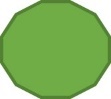 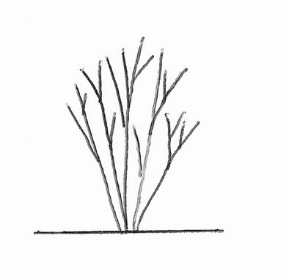 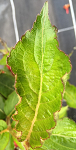 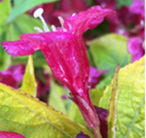 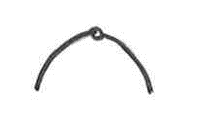 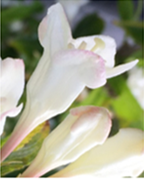 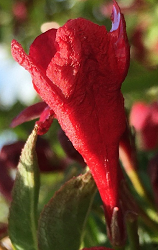 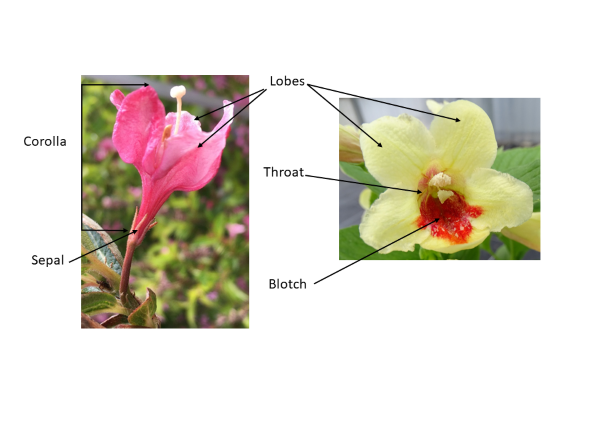 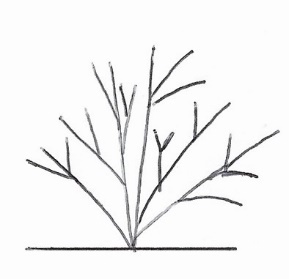 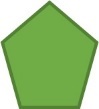 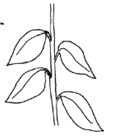 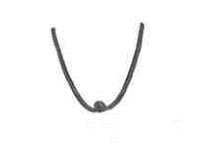 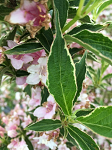 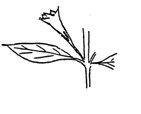 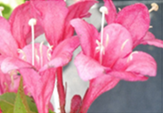 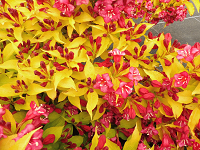 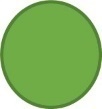 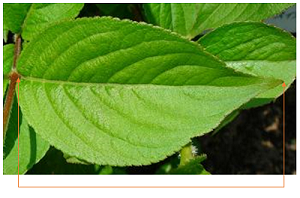 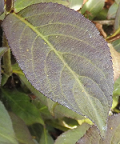 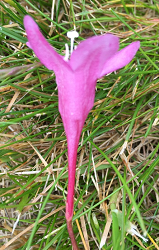 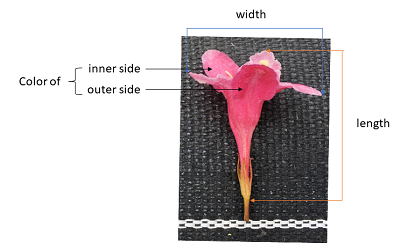 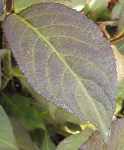 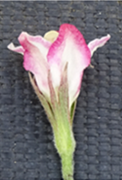 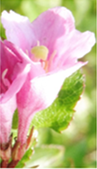 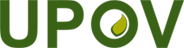 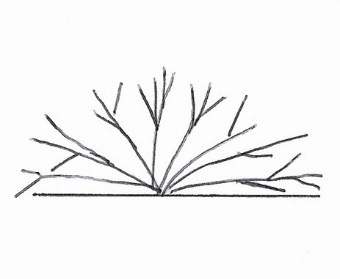 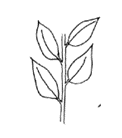 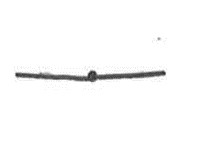 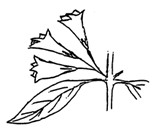 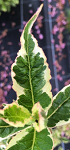 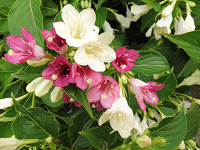 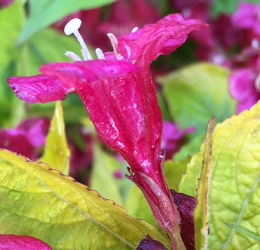 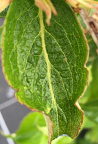 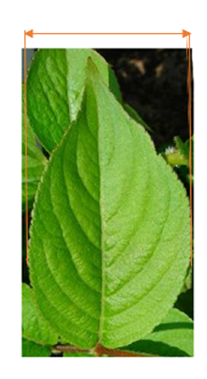 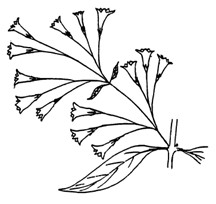 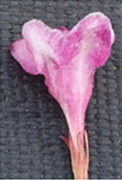 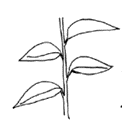 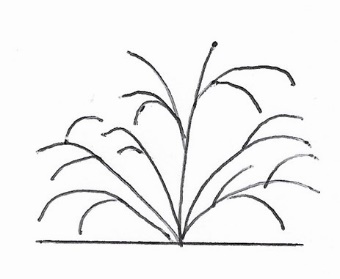 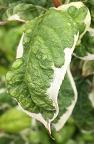 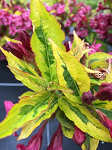 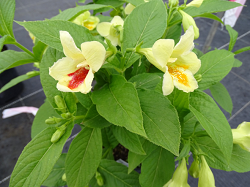 